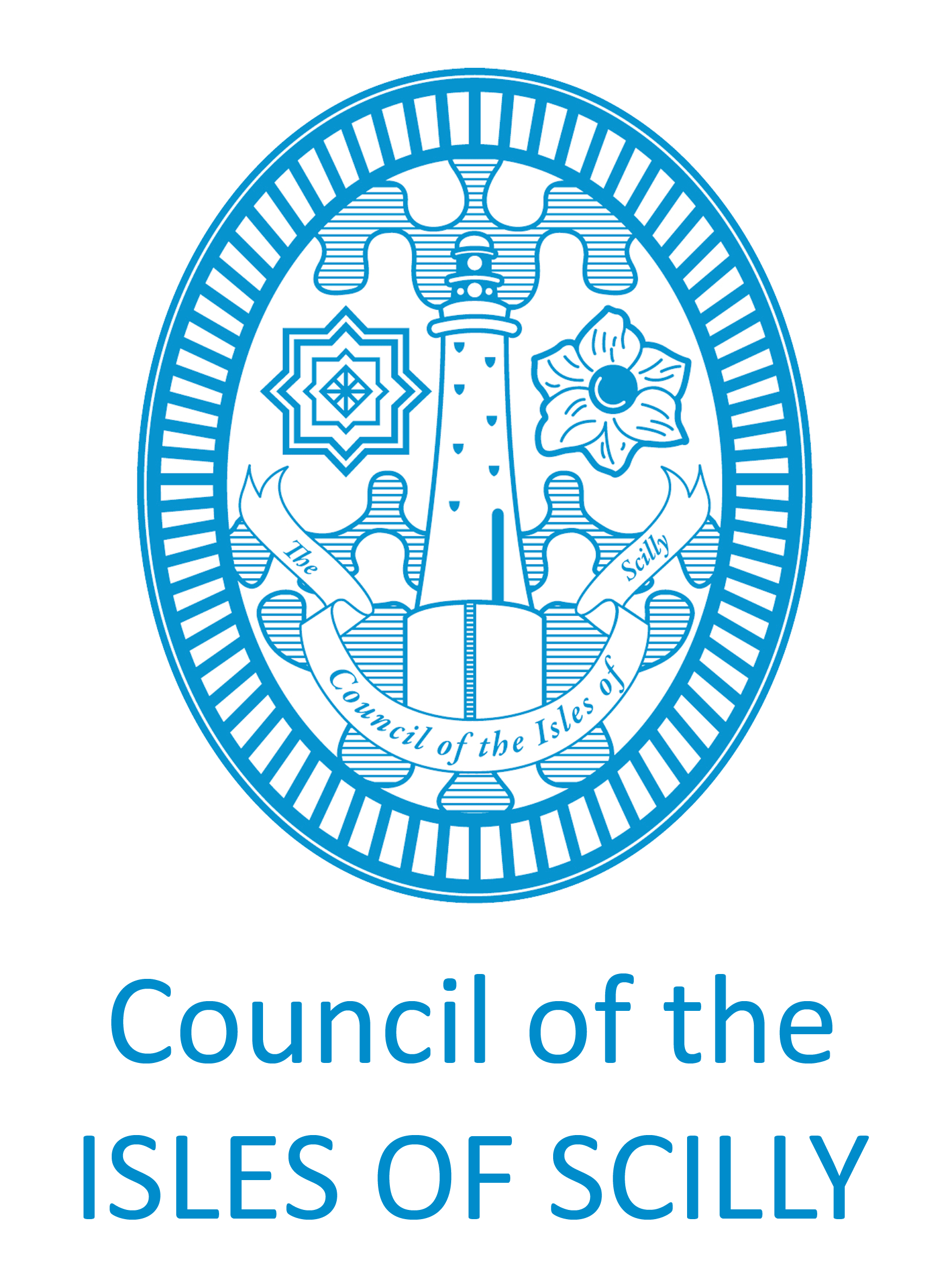 Council of the Isles of Scilly Inter Agency Referral Form The Cornwall and Isles of Scilly Safeguarding Children Board has agreed that all contacts with Children’s Social Care should be made using the inter-agency referral form.  The form is in line with the requirements of Working Together to Safeguard Children 2015 and local procedures for sharing information when you have concerns about the welfare or development of a child.  This form should be completed fully with the consent of the child/family.  However, “this should only be done where such discussion and agreement seeking will not place a child at further risk of significant harm or prejudice enquiries under Section 47 of the Children Act 1989, or a police investigation”.  This will help Children’s Social Care to deal with the case at the right level of intervention in accordance with the Threshold of Need.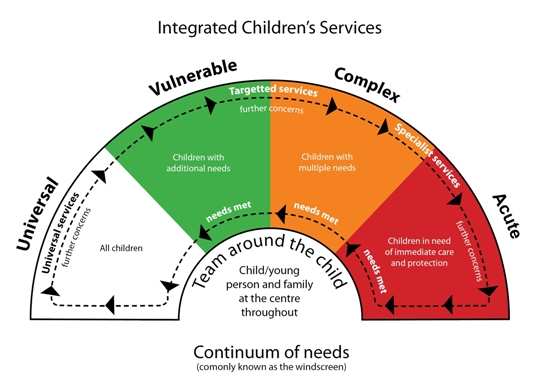 If the professional view is that the family/child would benefit from a TAC/F then the Early Help Assessment should be completed rather than the inter agency referral form.Council of the Isles of Scilly Inter Agency Referral Form Child or young person’s detailsChild or young person’s details continuedDetails of person/s with parental responsibilityPeople / Agencies involved with the  familyGENOGRAMReferrer details Family SummaryConsider both the strengths and worries for the child.  Be clear about what the current worries are and how the strengths support improvements for the child.  Be clear about what you consider what could happen if the worries are not sorted out. Include Health, Development, Education, Parenting Capacity, Family and Environment factors.What are we worried about?What has happened or what have you seen that has made you worried about this child/YP EthnicitiesFamily consent for information sharing and storage (where appropriate)       Give a copy to the child, young person or family, retain a copy for the practitioner and, if consent is given, send a copy to: Children’s Social Care, Carn Thomas St Mary’s, Isles of Scilly, TR21 0PT01720 424354ChildrensSocialCareGC@scilly.gcsx.gov.ukThis is for secure storage and to avoid duplication only. The Children’s Social Care Team will not use this Referral for any other purpose or share information without your consent. If you do not consent to information being shared, this may impact on our ability to provide services to you and your children.Levels of Vulnerability and NeedLevels of Vulnerability and NeedLEVEL 1Universal ServicesChildren with no additional needs who make good overall progress in all areas of development and receive appropriate universal services.LEVEL 2Children with additional needs.Children whose health and development may be adversely affected and who would benefit from extra help in order to make the best of their chances.LEVEL 3Children with multiple needsChildren whose health and/or development is being impaired or there is a high risk of significant impairmentLEVEL 4Children in need of protectionChildren who are experiencing significant harm or where there is a high likelihood of significant harmNameTelephone/Contact detailsTelephone/Contact detailsTelephone/Contact detailsTelephone/Contact details Male FemaleDoB or EDDAddressAddressAddressAddressPost codeReligionFirst languageDo you understand written English? Please tickDo you understand written English? Please tickYes  NoAre you disabled? Please tick as appropriateAre you disabled? Please tick as appropriateYes  NoIf yes, give detailsIf yes, give detailsIf yes, give detailsDo you need an interpreter or signer? Please tick as appropriateDo you need an interpreter or signer? Please tick as appropriateYes  NoIf yes, has this been arranged? Please tick as appropriateIf yes, has this been arranged? Please tick as appropriateYes  NoDetails of any special requirementsDetails of any special requirementsDetails of any special requirementsWho lives with you (the child)?Who lives with you (the child)?Who lives with you (the child)?NameDate of birthRelationship to youOther significant family members (e.g. friends, family, parents without parental responsibility)Other significant family members (e.g. friends, family, parents without parental responsibility)Other significant family members (e.g. friends, family, parents without parental responsibility)NameDate of birthRelationship to youNameNameAddressAddressAddressAddressContact detailsContact detailsRelationship to youRelationship to youRelationship to youRelationship to youFirst languageFirst languageAre any additional communication methods needed.    Yes    No                        Are any additional communication methods needed.    Yes    No                         Are any additional communication methods needed  Yes     No                                         Are any additional communication methods needed  Yes     No                                        AgencyPractitioner’s NameContact DetailsContributed towards assessment?GPSchool / NurseryHealth Visitor / School NurseAdd other agency/ies involved with the child/family below:Add other agency/ies involved with the child/family below:Add other agency/ies involved with the child/family below:Date of referral (THIS NEEDS TO BE COMPLETED)Date of referral (THIS NEEDS TO BE COMPLETED)Name of person undertaking referralName of person undertaking referralRoleOrganisationAddress and PostcodeAddress and PostcodeContact details (Phone & Email)Contact details (Phone & Email) Mixed – Other Mixed Background Mixed – White and Asian Mixed – White and Black African White Other European Mixed – White and Black Caribbean. White British White Irish White Other Cultural Background Any Other Ethnic Group Client declinedDo you agree to the information recorded on this form being shared with other practitioners and /or services in order to support you? Please tick as appropriateDo you agree to the information recorded on this form being shared with other practitioners and /or services in order to support you? Please tick as appropriateDo you agree to the information recorded on this form being shared with other practitioners and /or services in order to support you? Please tick as appropriateDo you agree to the information recorded on this form being shared with other practitioners and /or services in order to support you? Please tick as appropriateYesNoSomeSomeIf no or some, what information can/cannot be shared and with whom?If no or some, what information can/cannot be shared and with whom?If no or some, what information can/cannot be shared and with whom?If no or some, what information can/cannot be shared and with whom?I agree that the information on this form can be securely stored centrally by Children’s Social Care.I agree that the information on this form can be securely stored centrally by Children’s Social Care.I agree that the information on this form can be securely stored centrally by Children’s Social Care.  Yes      NoParent/Carers’ Name:Signature:Date:Child’s Name:DOBData Protection NoticeThe personal information that you give us will be processed by Council of the Isles of Scilly in accordance with the Data Protection Act 1998 and will only be used for the purpose(s) of providing services to you and your children. This information will only be shared within the Council and with other organisations to ensure the best possible outcomes for your family but may also be disclosed if required by over-riding legal statute or, to protect you or others from harm. 